How to Create a MyPaymentsPlus AccountGo to www.MyPaymentsPlus.comClick Here: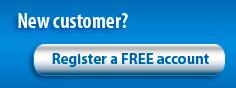 Step 1: Add your student/patron to the account.Select your state and school/school district from the dropdowns. Next, you will see the box below.  Please select “I have a student enrolled or I am a staff member of this district.”  (If you are the student, the same directions apply.) 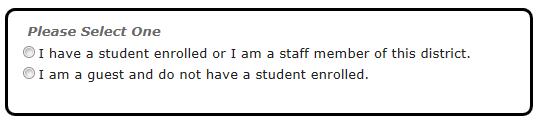 Enter your child’s student ID number and last name (if you are the student, please enter your information). Student ID numbers may usually be obtained by contacting your student’s school. If your child’s last name has a suffix, please keep this in mind when entering the last name.  Ex. “Smith Jr.” “Smith IV” “Smith‐Arnold”Select: 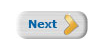 If you wish to add another student, repeat step 1. Select: Step 2: Create your profile.Enter your name, address, and phone number. Enter an active e‐mail address.  It’s important to enter a correct address so that you can receive e‐mail reminders, username/password information, and payment confirmations. Select: Step 3: Create your sign‐in.Choose a “Username” that will be easy for you to remember. Enter a 7‐20 character password.  Keep in mind that your password is case sensitive. (1 number and 1 letter required). Enter a password hint to help you remember your password. Select: Step 4: Confirm your profile.Verify that all information you entered is correct. If you need to change any of the information, you can click on the Edit link next to each section title. Select: 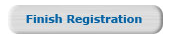 Step 5: Your registration is complete!